SERVIÇO PÚBLICO FEDERALUNIVERSIDADE FEDERAL DO SUL E SUDESTE DO PARÁINSERIR UNIDADE	PORTARIA Nº xxx/2017	A INSERIR NOME DA UNIDADE, POR EXTENSO, DA UNIVERSIDADE FEDERAL DO SUL E SUDESTE DO PARÁ, tendo em vista o disposto no Artigo 20 da Lei 8.112/1990, com regulamentação subsidiária na Unifesspa pela Resolução nº 1.439/2016, do Conselho Superior de Administração da Universidade Federal do Pará e Resolução nº 004 de 04 de abril de 2014 do Conselho Superior de Administração da Universidade Federal do Sul e Sudeste do Pará; e o que consta no processo nº 23479.XXXXXX/2017-XXR E S O L V E:Designar Comissão de Avaliação de Desempenho do Servidor em Estágio Probatório, FULANO DE TAL, matrícula SIAPE XXXXXXX, ocupante do cargo efetivo de INSERIR CARGO do quadro de pessoal da Unifesspa, lotado nesta Inserir Nome Da Unidade, Por Extenso (SIGLA), referente ao Período de Estágio Probatório de XX/XX/XXXX a XX/XX/XXXX, constituída pelos seguintes servidores:Presidente: SERVIDOR 1 – FUNÇÃO – Chefia imediata;Membros:SERVIDOR 2 – FUNÇÃO;SERVIDOR 3 – FUNÇÃO.Inserir Nome Da Unidade, Por Extenso, Marabá, XXX de XXXXXXXX de 2017.INSERIR NOME DO DIRIGENTE DA UNIDADEINSERIR FUNÇÃO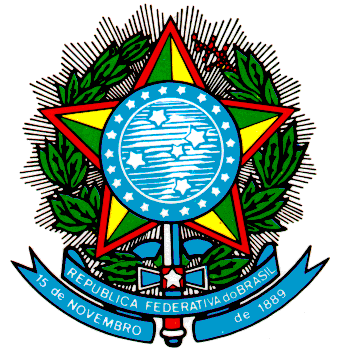 